Развитие лидерства в обучении.Айткуженова С.Е, учитель истории, Бахтиярова А.Ж., учитель английского языка, Муссина А.К., учитель биологии  ГУ «СОСШПА №7 г.Павлодара»«Стать лидером то же самое, что стать самим собой. Это так же просто, и так же сложно».                      		Уолтер БеннисВ настоящее время в период больших перемен в среднем образовании, становится актуальной проблема поиска наиболее эффективных подходов к развитию школы с позиции управления. Одним из современных подходов в мировой практике управления школой является изменение позиции руководства школы от управления к лидерству. 
	Сегодня молодые люди во всем мире, оканчивая школы, встречаются с совершенно иной реальностью и своим будущим, по сравнению с тем будущим, которым обладали представители предыдущих поколений. Научно-технический прогресс и научные открытия сегодня существенно увеличивают объем доступных знаний и информаций. Современная молодежь живет независимо в международном сообществе, где успех или провал одной страны отражается последствиями для многих других стран. Нарастает беспокойство относительно роли руководителей школ,  их готовности к эпохе индустриализации, в частности, их недостаточная состоятельность для решения сложных задач, к которому в ХХІ веке школы должны подготовить учеников. По мере изменения ожиданий от успешной деятельности лидеров школ будут меняться содержание понятия и способы распределения роли руководства школой.[1] По словам английского профессора в области образования Джона Вэзборна, лидерство – это перемены. Существует много определений понятия «лидер». Но ясно одно – чтобы внести перемены, надо быть лидером. Мир меняется, и мы должны меняться вслед за ним. Лидер не только идет дальше, он трансформируется – изменяется. Перемены – это не просто, мы все люди разные. Для большинства людей перемены – это изменения личностного характера. Таким образом, загвоздка как раз в том, что необходимы личностные изменения. Если лидер хочет внести перемены, то ему необходимо быть вовлеченным в них самому. То есть нам нужно самим задуматься, как управленцам и лидерам, что нам нужно изменить в себе и вокруг себя, чтобы начать перемены. [2]
 	Развитие лидерства на всех уровнях в школе происходит через повышение квалификации лидерства для учителей. Всюду, где собираются вместе более двух человек, возникает проблема лидерства. В процессе формирования группы некоторые её участники начинают играть более активную роль, им отдают предпочтение, к их словам прислушиваются с большим уважением, короче говоря, они приобретают доминирующее положение. Таким путём происходит разделение участников группы на ведущих и ведомых, т.е. на лидеров и последователей.Одним из направлений лидерской позиции учителя является «Управление посредством принятия решений или партнерства». Лидерская позиция учителя способствует созданию тесных взаимоотношений с отдельными учителями, посредством которых происходит взаимообучение.                      В нашей школе прошел педагогический совет по воспитательной работе на тему «Стимулирование активности учащихся через внеурочную деятельность как условие развития способностей школьников». В рамках педагогического совета руководители кружков и секций представили панораму открытых мероприятий по всем направлениям воспитательной работы, как средство развития способностей у детей. Гостями открытых мероприятий были педагоги – экспертная группа «Шесть шляп», прошедшие уровневые курсы (1, 3 уровни ), которые анализировали занятия по методу Эдварда Де Боно.  Каждый участник экспертной группы высказывал свою точку зрения, не испытывая дискомфорта несмотря на то, что его мнение может противоречить мнению большинства,  ведь он как бы говорил от имени одной из цветных шляп, а не от своего лица. 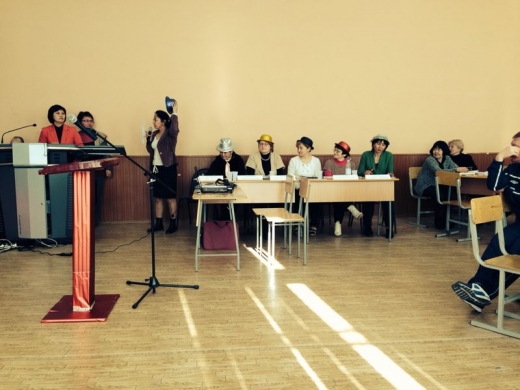 Всюду, где  собираются вместе более двух человек, возникает проблема лидерства. В процессе формирования группы некоторые её участники начинают играть более активную роль, им отдают предпочтение, к их словам прислушиваются с большим уважением, короче говоря, они приобретают доминирующее положение. Таким путём происходит разделение участников группы на ведущих и ведомых, т.е. на лидеров и последователей.Выявленный лидер может стать основным связующим звеном в цепи взаимоотношений вожатого с группой. Приведем примеры способов выявления лидеров в группе.Следует отметить, что основными типами лидерства являются эмоциональное и интеллектуальное лидерство. Не последнее место в коллективе занимает лидер-организатор. Кому возглавить ваш отряд, зависит не только от личных симпатий, но и от вида деятельности, направления жизни отряда в данную смену. 	Таким образом, лидерская позиция учителя неразрывно связана с обучением и представляет собой весьма действенную форму профессионального развития.  Лидерство учителя предоставляет возможности сотрудничества, профессионального обучения и позитивно влияет на преобразование класса и школы в целом, способствует устойчивому развитию процесса улучшения школьной системы при условии вовлечения учителей в принятие профессиональных решений в школе.Использованная литература:Руководство для учителя первого уровня. С.161-169.http://collegy.ucoz.ru/publ/67-1-0-11275«Верёвочка»Для проведения этой игры возьмите верёвку и свяжите её концы так, чтобы было образовано кольцо. (Длина верёвки зависит от количества участвующих в игре ребят.) Ребята встают в круг и берутся двумя руками за верёвку, которая находится внутри круга. Задание: «Сейчас всем надо закрыть глаза и, не открывая глаз, не выпуская из рук верёвку, построить треугольник». Сначала возникает пауза и полное бездействие ребят, затем кто-то из участников предлагает какой-то вариант решения: например, рассчитаться и далее строить треугольник по порядковым номерам, и затем руководит действиями. Игру можно продолжать, усложняя задачу, и предложить ребятам построить квадрат, звезду, шестиугольник.«Карабас»Для проведения игры детей рассаживают в круг, вместе с ними садится вожатый, который предлагает условия игры: «Ребята, вы все знаете сказку о Буратино и помните бородатого Карабаса-Барабаса, у которого был театр. Теперь все вы – куклы. Я произнесу слово «КА-РА-БАС» и покажу на вытянутых руках какое-то количество пальцев. А вы должны будете, не договариваясь встать со стульев, причём столько человек, сколько я покажу пальцев. Эта игра развивает внимание и быстроту реакции». В этом игровом тесте необходимо участие двух вожатых. Задача одного – проводить игру, второго – внимательно наблюдать за поведением ребят. Чаще всего встают более общительные, стремящиеся к лидерству ребята. Те, кто встают позже, под конец игры, менее решительные. Есть и такие, которые сначала встают, а затем садятся. Они составляют группу «счастливых». Безынициативной является та группа отряда, которая не встаёт вообще. Рекомендуется повторить игру 4-5 раз.«Большая семейная фотография»Ребятам предлагается представить, что все они – большая семья и нужно всем вместе сфотографироваться для семейного альбома. Необходимо выбрать «фотографа». Он должен расположить всю семью для фотографирования. Первым из семьи выбирается «дедушка» он тоже может участвовать в расстановки членов «семьи». Более никаких установок для детей не даётся, они должны сами решить, кому кем быть и где стоять. А вы постойте и понаблюдайте за этой занимательной картиной. Роль «фотографа» и «дедушек» обычно берутся исполнять стремящиеся к лидерству ребята. Но, однако, не исключены элементы руководства и других «членов семьи». Вам будет очень интересно понаблюдать за распределением ролей, активностью-пассивностью в выборе месторасположения.  Эта игра, проведённая в середине смены, может открыть вам новых лидеров и раскрыть систему симпатий-антипатий в группах. После распределения ролей и расстановки «членов семьи» «фотограф» считает до трёх. На счёт «три!» все дружно и очень громко кричат «сыр» и делают одновременный хлопок в ладоши.